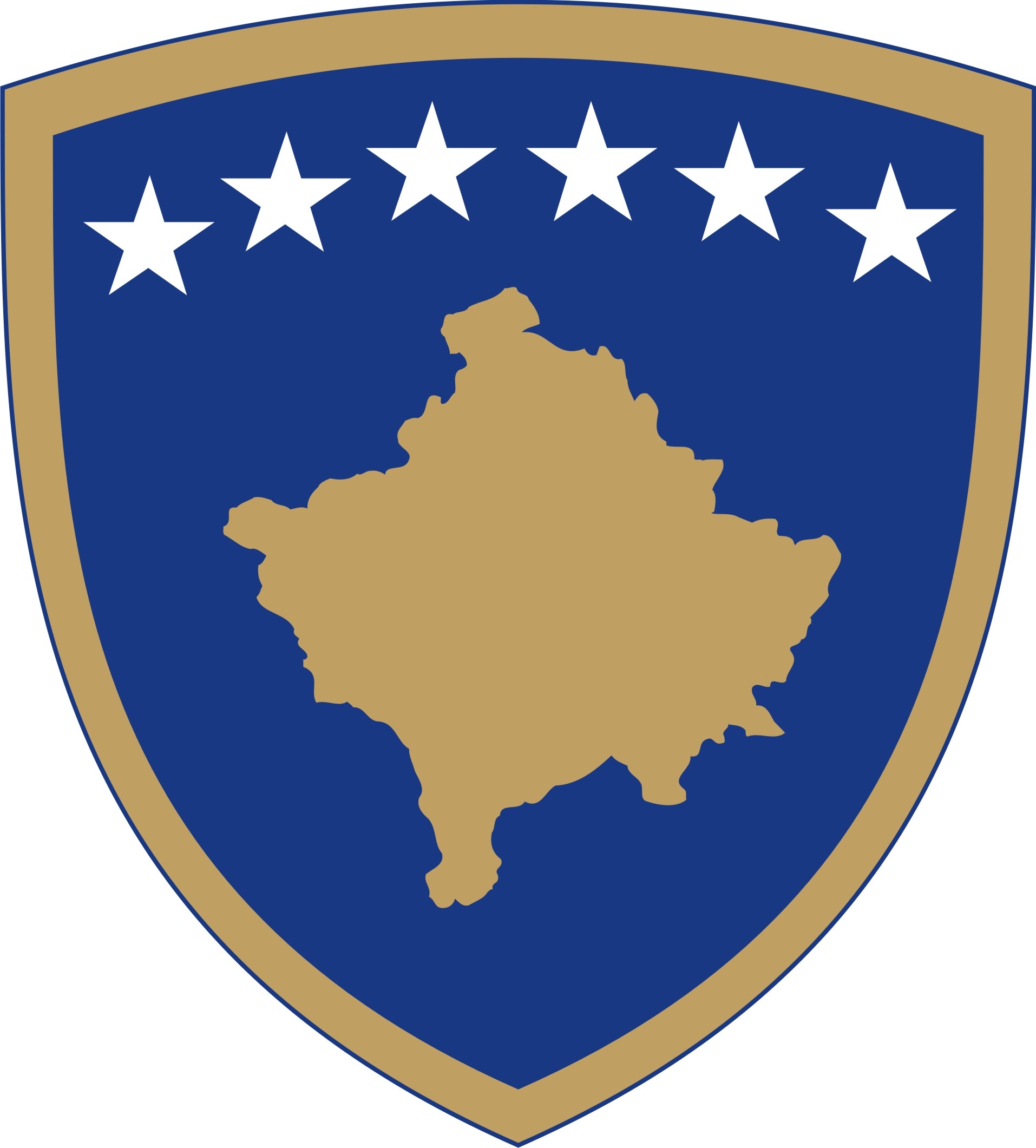 Republika e KosovësRepublika Kosova-Republic of KosovoQeveria-Vlada-Government Ministria e Tregtisë dhe Industrisë - Ministarstvo Trgovine i Industrije - Ministry of Trade and IndustryDOKUMENT KONSULTIMI PËR DRAFT-UDHËZIMIN ADMINISTRATIV PËR CAKTIMIN E FORMËS, PËRMBAJTJES DHE PËRDORIMIT TË LOGOS TË DREJTORISË SË PËRGJITHSHME TË AKREDITIMIT TË KOSOVËS DHE SIMBOLIT TË AKREDITIMITPërmbledhje e shkurtër për hartimin e udhëzimit  administrativ për caktimin e formës, përmbajtjes dhe përdorimit të logos të Drejtorisë së Përgjithshme të Akreditimit të Kosovës dhe simbolit të akreditimitArsyeshemëria për hartimin e këtij Udhëzimi Administrativ është krijimi i një baze ligjore funksionale dhe lehtë të zbatueshme në lidhje me rregullimin e formës, përmbajtjes madhësisë dhe përdorimit të logos së DAK-së nga Drejtoria e Përgjithshme e Akreditimit të Kosovës po ashtu të drejtat dhe detyrimet si dhe mënyra e përdorimit të simbolit të akreditimit nga ana e Trupave të Vlerësimit të Konformitetit pas marrjes së vendimit të akreditimit për ushtrimin e aktiviteteve të vlersimit të konformitetit.Gjithëashtu ky Draft - Udhëzimi Administrativ është hartuar me qëllim të harmonizimit me Ligjin 05/L-117 për Akreditim ku neni 27 i Ligjit të Akreditimit parashef nxjerrjen e akteve nënligjore si dhe me rregulloret të Koorporatës Evropiane të Akreditimit EA-3/01 M: 2012 për kushtet për përdorimin e simbolit të akreditimit si dhe ISO/IEC 17011:2004 dhe politikat e sistemit të menaxhimit të DAK-së. Përshkrimi i shkurtër i çështjesUdhëzimi Administrativ për caktimin e formës, përmbajtjes dhe përdorimit të logos të Drejtorisë së Përgjithshme të Akreditimit të Kosovës dhe simbolit të akreditimit përcakton dukjen dhe formën e logos së DAK-ut si dhe simbolit të akreditimit po ashtu definon qart mënyrën dhe kohën dhe mundësinë e përdorimit të logos së DAK-së nga DAK-ja si dhe po ashtu definon qartë formen dhe mundësin si dhe obligueshmërin e përdorimit apo mospërdorimit si dhe ndalimin e keqpërdorimit të simbolit të akreditimit nga ana e Trupave të Vlerësimit të Konformitetit.Ministria e Tregtisë dhe Industrisë ka propozuar hartimin e Udhëzim Administrativ me të cilin përcaktohet forma përmbajtja si dhe rregullat për përdorimin e logos së DAK-së si dhe simbolit të akreditimit me çrast krijohet obligueshmëria e DAK-së për përdorimin e logos me rastin e leshimit të dokumenteve të saj si dhe obligueshmëria e TVK-ve për përdorimin e simbolit pas akreditimit dhe gjatë periudhës sa ka akreditim të vlefshëm. Në draft-udhëzimin administrativ janë të rregulluara çështjet e përdorimit të llogos së DAK-së dhe simbolit të akreditimit si dhe procedurat e emërimit të komisionit në rast se konstatohet keqpërdorimi i simbolit të akreditimit nga TVK-ja. Po ashtu është rregulluar koha e pezullimit apo tërheqjes së akreditimit në rast të keqpërdorimit të simbolit nga ana e TVK-ve.Qëllimi i konsultimitQëllim kryesor i konsultimit të Draft - Udhëzimit  Administrativ për caktimin e formës, përmbajtjes dhe përdorimit të logos të Drejtorisë së Përgjithshme të Akreditimit të Kosovës dhe simbolit të akreditimit, është që të krijohen rregulla leht të zbatueshme me qëllim të mos lejimit të mashtrimit të konsumatorëve lidhur me aktivitetet që i kanë TVK-të, po ashtu me qëllim të marrjes së opinioneve, rekomandimeve nga grupet e caktuara të interesit që merren me këtë veprimtari. Një kontribut të veçantë mund të ofrojnë edhe institucionet që janë të ndërlidhura me këtë fushë të rëndësishme si dhe institucionet ndërkombëtare të vendosura në Kosovës të cilat në një mënyrë apo tjetër janë edhe monitorues të zbatimit të legjislacionit në fuqi. Për këto dhe për arsye të tjera, Qeveria e Kosovës, ka konsideruar që forma më e mirë e procesit të politik bërjes në aspektin legjislativ, është konsultimi i hershëm me grupet e interesit, të cilat në një mënyrë apo tjetër, ndikojnë drejtpërdrejtë në përmirësimin e cilësisë së këtij Draft-Udhëzimi Administrativ.Procesi i konsultimeve me grupet e interesit do të bëhet në formë të shkruar, ku në mënyrë të detajuar do të bëhen pyetjet për çështjet e propozuara. Përveç pyetjeve të cilat ne si organ propozues i kemi caktuar, grupet e interesit do të kenë mundësinë të propozojnë edhe çështjet  tjera të cilat mendojnë se janë të rëndësishme dhe të nevojshme për diskutim. Ofrimi i përgjigjeve të qarta dhe të argumentuara do të kontribuonte drejtpërdrejtë në përmirësimin e cilësisë së Draft-udhëzimit administrativ të propozuar. Të gjitha komentet, rekomandimet, alternativat tuaja të propozuara në këtë Draft-udhëzimi administrativ ne si institucion propozues do të analizojmë dhe në afatin sa më të shkurtër do të mundohemi  t’i inkorporojmë pa e cenuar materien e këtij Draft-udhëzimi administrativ e cila është mjaft specifike. Draftin përfundimtar së bashku me tabelën informuese, do t’ua përcjellim të gjitha grupeve të përfshira në konsultimAfati përfundimtar për dorëzimin e përgjigjeveAfati përfundimtar i dorëzimit të kontributit me shkrim në kuadër të procesit të konsultimit, për Draft- Udhëzimin Administrativ për caktimin e formës, përmbajtjes dhe përdorimit të logos të Drejtorisë së Përgjithshme të Akreditimit të Kosovës dhe simbolit të akreditimit është deri më  datën 20.02.2019. Të gjitha komentet  e pranuara deri në këtë afat do të përmblidhen nga ana e personit përgjegjës.Të gjitha kontributet me shkrim duhet të dorëzohen në formë elektronike në e-mail adresën: jeton.aliu@rks-gov.net  me titull “Draft-Udhëzimi për caktimin e formës, përmbajtjes dhe përdorimit të logos të Drejtorisë së Përgjithshme të Akreditimit të Kosovës dhe simbolit të akreditimit” Ju lutemi që në kuadër të kontributit tuaj me shkrim, të specifikoni qartë së në çfarë cilësie jeni duke kontribuar në këtë proces konsultimi (p.sh. në cilësi të përfaqësuesit të organizatës, kompanisë, në cilësi individuale, etj.)Komentet nga organizatatJu lutem, që komentet tuaja të ofrohen sipas udhëzimeve të shënuara më poshtë:Emri i organizatës që jep komente:Fushat kryesore të veprimit të organizatës:Informatat e kontaktit të organizatës (adresa, e-mail, telefoni):Data e dërgimit të komenteve: Forma e kontributit është e hapur, mirëpo preferohet që kontributet tuaja t’i përfshini në kuadër të tabelës së bashkëngjitur më poshtë në këtë dokument, e cila përfshin çështjet kyçe të këtij dokumenti.Bashkëngjitur me këtë dokument, gjeni “Draft- Udhëzimin  për caktimin e formës, përmbajtjes dhe përdorimit të logos të Drejtorisë së Përgjithshme të Akreditimit të Kosovës dhe simbolit të akreditimit”Çështjet kyçeKomente rreth draftit aktualKomente shtesë1Çka mendoni për Draft- Udhëzimin Administrativ për caktimin e formës, përmbajtjes dhe përdorimit të logos të Drejtorisë së Përgjithshme të Akreditimit të Kosovës dhe simbolit të akreditimit ?.2A mendoni se mënyra se si është cekur për përdorimin, mospërdorimin si dhe keqpërdorimin e simbolit të akreditimit nga ana e TVK-ve në këtë draft-udhëzimi administrativ është e përshkruar në mënyrë të qartë ?. 3A mendoni se kriteret e vendosura për përdorimin, mospërdorimin si dhe keqpërdorimin e simbolit të akreditimit nga ana e TVK-ve do të jetë sfidë për TVK-të ?.